 Gregorio Travel   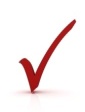 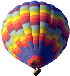      International Travel ServiceGRAN TOUR DELLE CAPITALI DEL CENTRO EUROPA    DAL 16.05.2014 AL 23.05.2014  PER 25 PAX 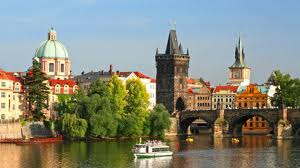 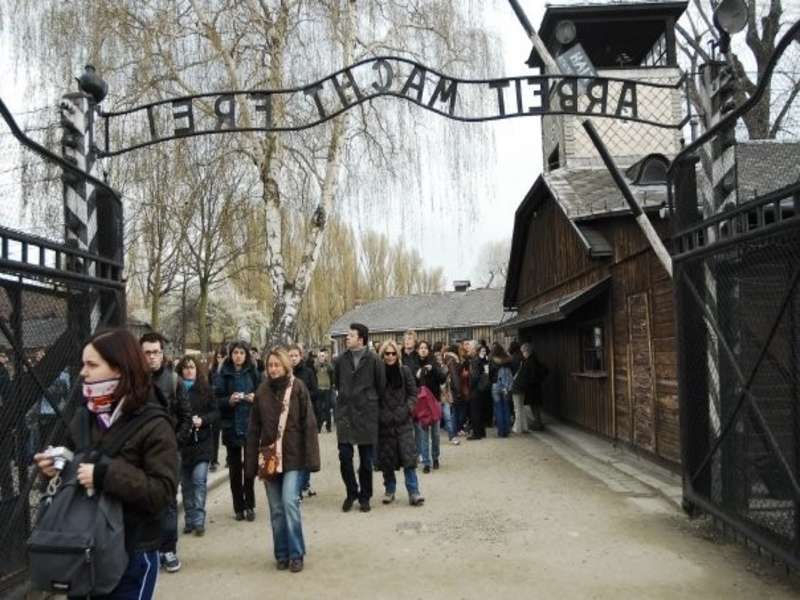 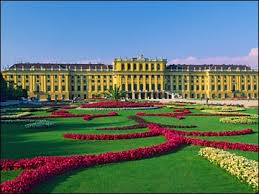 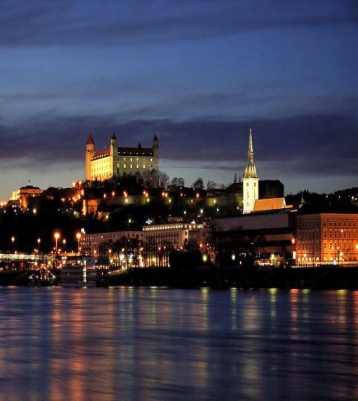 1 GIORNO- TORINO -MILANO – PRAGA  16.05.14Ritrovo  dei partecipanti in Corso Rosselli n. 73 . Trasferimento con pullman privato all ‘ aeroporto di Milano partenza  per Praga. Arrivo a Praga trasferimento in  pullman privato  in hotel . Tempo libero a disposizione  per visite individuali . Cena e pernottamento.2° GIORNO – PRAGA 17.05.14Dopo la prima colazione in hotel. Mattinata dedicata alla visita guidata di uno dei più prestigiosi luoghi della capitale: il Castello, grandioso complesso di edifici sorto tra Medioevo e inizio Novecento, spettacolare anche per il panorama sulla città. Il Castello racchiude tesori d’arte, simbolo insuperabile della storia praghese: la Cattedrale di San Vito, dal IX secolo cuore spirituale della città; il Palazzo Reale, antica sede dei Re di Boemia, poi centro dell’amministrazione asburgica (si visiterà anche la sala della seconda Defenestrazione del 1618), e oggi sede del Presidente della Repubblica; la Chiesa romanica di San Giorgio, il più antico edificio del Castello; il Vicolo d’Oro, leggendaria viuzza con le suggestive casette colorate degli arcieri e alchimisti. Al Castello si trova anche la via Nerudova, nota per i suoi palazzi dalle tipiche insegne in ferro o pietra. –Pranzo libero -. Nel pomeriggio visita guidata della Città Vecchia, nucleo del cuore storico di Praga, dove si ammireranno la Torre con il celebre Orologio Astronomico medioevale, la Chiesa barocca di San Nicola, la Chiesa di Santa Maria di Tyn, per arrivare infine al Ponte Carlo. Possibilità di partecipare ad una suggestiva crociera sulla Moldava (facoltativa e in supplemento). Cena e pernottamento in hotel. 
3° GIORNO -PRAGA – BRATISLAVA  ( 332 KM )   18.05.14Dopo la prima colazione in hotel  partenza per Bratislava, capitale della Repubblica Slovacca sulle rive del Danubio. Pranzo e visita del Castello .Passeggiata  nel centro storico, dove si potranno ammirare il Duomo di San Martino, il Palazzo del Primate, la Chiesa dei Francescani ed altri edifici .Cena e  pernottamento in hotel .

4° GIORNO -BRATISLAVA - CRACOVIA  ( 422 KM ) 19.05.14Dopo la prima colazione in hotel partenza per CRACOVIA. Sistemazione in hotel tempo libero cena e pernottamento., 5° GIORNO -  CRACOVIA 20.05.14Mattinata dedicata alla visita di Cracovia. Pomeriggio visita guidata al più grande campo nazista: drammatica e toccante testimonianza dell’Olocausto. Oggi Auschwitz-Birkenau è Patrimonio Mondiale dell’Umanità e Monumento alla Memoria di tutti i deportati. Visita guidata . Pranzo ,  ritorno a Cracovia . Continuazione della visita guidata con il quartiere ebraico di Kazimierz, luogo storico di Cracovia e della Polonia, noto per essere stato il centro della comunità ebraica dal XIV secolo fino alla seconda guerra mondiale. Qui venne ambientato e girato il famoso film “Schindler’s List” di Steven Spielberg.  Rientro in hotel. Cena e pernottamento.6° GIORNO –  CRACOVIA –VIENNA (  477 KM)   21.05.14dopo la prima colazione partenza da Cracovia per VIENNA. Pranzo lungo il percorso . Arrivo a Vienna  Check in  hotel , sistemazione nelle camere  e tempo libero nel pomeriggio per visite individuali  e shopping  . Cena e pernottamento. Escursione facoltativa e cena  sulla torre girevole  del Donauturm7° GIORNO – VIENNA 22.05.14Dopo la prima colazione in hotel visita guidata del Castello di Schönbrunn, grandiosa residenza estiva della famiglia imperiale e formidabile esempio del barocco europeo: visitando i sontuosi appartamenti che, da Maria Teresa a Francesco Giuseppe, ospitarono generazioni di imperatori, si potrà avere una chiara immagine della vita alla corte degli Asburgo. Pranzo libero . Pomeriggio dedicato al cuore del centro storico, con visita guidata alla Chiesa degli Agostiniani (all’interno raffinato complesso scultoreo del Canova), all’imponente Palazzo della Hofburg, per secoli dimora invernale degli Asburgo (esterno) e alla Piazza degli Eroi, da dove, con piacevole passeggiata nel centralissimo viale del Graben, si arriverà al grandioso Duomo gotico di Santo Stefano (interno) e alla Cripta dei Cappuccini, monumentale luogo di sepoltura della dinastia asburgica (interno). Sistemazione in hotel. Cena in un tipico  heuriger viennese . Pernottamento in hotel.8° GIORNO VIENNA – MILANO –TORINO   23.05.14 Dopo la prima colazione in hotel  visita del castello Belvedere All’inizio del ‘700 il principe Eugenio di Savoia, trionfatore contro i Turchi, si fece costruire una residenza estiva con annessa Orangerie (Rennweg 6) sullo stile di Versailles, denominata Unteres Belvedere - Belvedere inferiore - che fu ultimata nel 1716. Questa era l’effettiva dimora del principe che fece pure costruire un castello di rappresentanza che si trova più in alto sulla collina (Prinz Eugen Str. 27) che fu terminato più tardi nel 1724. Le due eleganti costruzioni sono collegate da uno stupendo giardino alla francese, ricco di aiuole, scalinate, vasche, fontana con cascata e gruppi di statue dedicate alle divinità dei boschi e dell’acqua .Tempo libero per visite individuali  o per gli appassionati d’ arte possibilità di visitare  il museo  dell’ Albertina , L’Albertina, nel cuore storico di Vienna, unisce fascino imperiale e notevoli capolavori artistici. L’edificio, che fu il più grande palazzo residenziale degli Asburgo della città, oltre che museo artistico di risonanza internazionale, è sinonimo di una delle più prestigiose collezioni grafiche del mondo e rappresenta una visita obbligata per chiunque ami le città d'arte e sia alla ricerca di cultura. Pranzo libero  . Nel pomeriggio  trasferimento all’ aeroporto di Vienna  per  il rientro . Arrivo all ‘ aeroporto di Milano . Trasferimento a Torino con pullman privato  QUOTA  DI PARTECIPAZIONE INDIVIDUALE IN CAMERA DOPPIA     € 791.-SUPPLEMENTO SINGOLA                                                                       €   180,-  :TRASFERIMENTO TORINO MILANO MALPENSA  A/R CON PULLMAN  PRIVATO Pullman G.T.  a disposizione per tutto il tour Vitto e alloggio  autistA IN PENSIONE COMPLETA  Sistemazione in camera doppia in hotel ****   con  trattamento di mezza pensione  pasti in hotel o ristoranti convenzionati pRANZO AL CASTELLO DI bRATISLAVA Pedaggio stradale internazionale Parcheggi Visite guidate come da programma Accompagnatore  e assistenza per tutta la durata del viaggio  COMPRENDE :VOLO  DIRETTO MILANO/PRAGA     VIENNA /MILANO ( a partire da 200,-)Assicurazione medico bagaglio € 6,00Assicurazione medico bagaglio + annullamento  A PARTIRE  € 30,00IngressiBevande ai pasti Tutto ciò non espressamente  indicato alla voce  Quota valida per min 25 PAX